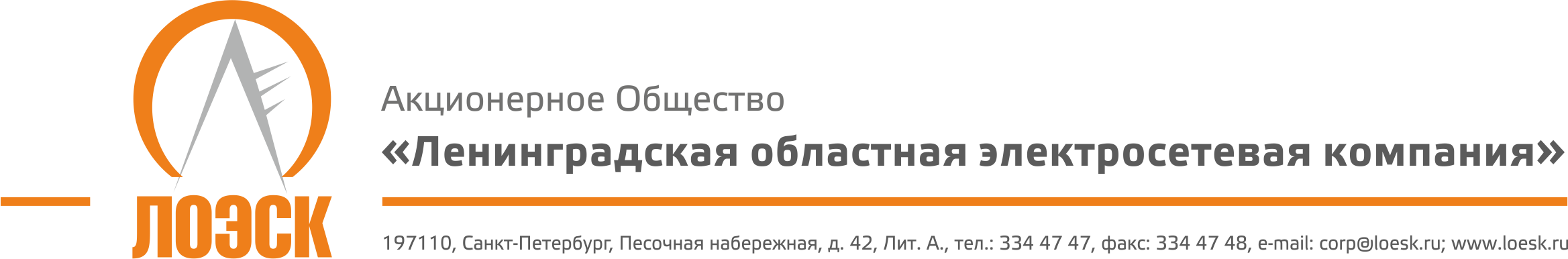 Разъяснения положений документации о запросе предложений в электронной форме №31705522887 на поставку автотранспортного средства для нужд АО "ЛОЭСК"№п/пВопрос по разъяснению документации о запросе предложенийРазъяснения документации о запросе предложений1.Возможна ли замена таких показателей как                 Диски код RL3 и Цвет салона VY8 на другие?Являются ли эти 2 показателя критичными для Заказчика?Замена данных показателей не предоставляется возможной. Предлагаемое к поставке  автотранспортное средство должно соответствовать техническому заданию Заказчика.